АВТОНОМНАЯ НЕКОММЕРЧЕСКАЯ ОРГАНИЗАЦИЯ ДОПОЛНИТЕЛЬНОГО ПРОФЕССИОНАЛЬНОГО ОБРАЗОВАНИЯ«ЦЕНТРАЛЬНЫЙ МНОГОПРОФИЛЬНЫЙ ИНСТИТУТ»                                                                                                                                           УТВЕРЖДАЮ                                                                                                                         Ректор АНО ДПО «ЦМИ»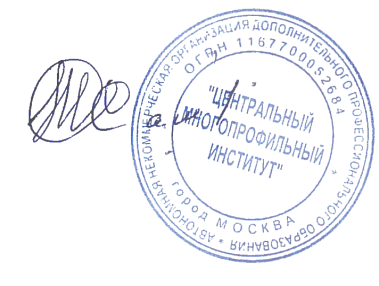 А.Х. Тамбиев«13» января 2020 г.Дополнительная программа повышения квалификации учителей английского языка«Актуальные проблемы преподавания английского языка в условиях реализации ФГОС нового поколения-108 ПК»наименование программыМосква 2020Пояснительная запискаДополнительная образовательная программа повышения квалификации «Актуальные проблемы преподования английского языка в условиях реализации ФГОС нового поколения-108 ПК» (далее – Программа) составлена на основе следующих нормативных правовых документов:- Федеральный закон от 29.12.2012 г. №273-ФЗ «Об образовании в Российской Федерации» с изменениями 2017 г.;- Приказ Министерства образования и науки Российской Федерации от 29 декабря 2014 г. №1644«О внесении изменений в приказ Министерства образования и науки Российской Федерации от 17 декабря 2010 г. N 1897 «Об утверждении федерального государственного образовательногостандарта основного общего образования»;- Приказ Министерства образования и науки Российской Федерации от 1 июля 2013 г. №499 «Об утверждении порядка организации и осуществления образовательной деятельности подополнительным профессиональным программам»;- Трудовой кодекс Российской Федерации от 16 февраля 2018 г. №197-ФЗ;- Приказ Минтруда России от 18 октября 2013 г. №544н «Об утверждении профессионального стандарта «Педагог (педагогическая деятельность в сфере дошкольного, начального общего,основного общего, среднего общего образования) (воспитатель, учитель)»;- Государственные стандарты высшего профессионального образования (среднего профессионального образования);- Приказ Минсоцразвития РФ от 11 января 2011 г. №1н «Об утверждении единого квалификационного справочника должностей руководителей, специалистов и служащих,раздел «Квалификационная характеристика должностей руководителей и специалистов высшего профессионального и дополнительного профессионального образования»;- Методические рекомендации-разъяснения по разработке дополнительных профессиональныхпрограмм на основе профессиональных стандартов Министерства образования и науки РФ от 22 апреля 2015 г.Программапредназначенадляповышенияквалификацииучителейанглийского языка общеобразовательных организаций. В программе отражены вопросы по основным педагогическим технологиям, представление о процессахмодернизации,ФГОС;представленыактуальныевопросыметодики преподавания английского языка: подготовка учащихся к ЕГЭ, к ГИА, обзор и анализ учебных пособий по английскому языку, основные требования к современному уроку, работа с текстом, современные средства оценивания результатов обучения и др. Программа опирается на коммуникативно-деятельностный подход к преподаванию иностранного языка в современной школе, на компетентностную модель результатов образования, что обеспечивает реализацию ФГОС в плане достижения предметных, метапредметных и личностных результатов. Программа соответствует основным принципам государственной политики РФ в области образования, изложенным в Законе Российской Федерации “Об образовании”, отражающим:-гуманистическую парадигму современного образования, приоритет общечеловеческих ценностей, жизни и здоровья человека, свободного развития личности;-приоритет воспитательной составляющей, а именно, воспитание патриотичности,национального самосознания, социальной идентичности, гражданственности, трудолюбия, уважения к правам и свободам человека, любви к окружающей природе, Родине, семье.Актуальность разработки программы обусловлена прежде всего:а) существованием ФГОС по иностранным языкам для начальной, основной и средней ступеней образования;б) необходимостью ознакомления специалистов в области развивающего иноязычного образования с концептуальными положениями ФГОС;в) изучением реализации концептуальных положений ФГОС нового поколения в отечественных УМК (изд-во Просвещение, ExspressPublishing, и др.);г) необходимостью совершенствования профессиональной компетентности специалистов в области полиязыкового образования в ходе внедрения и распространения основныхположений ФГОС по английскому языку в современных образовательных организациях разного типа на примере УМК отечественных издательств, включенных в федеральный перечень учебных пособий.Цель реализации программы.Цель программы повышения квалификации учителей английского языкана  тему: «Актуальные проблемы преподавания английского языка в условиях реализации ФГОС нового поколения-108 ПК» заключается в совершенствовании и повышении профессионального уровня в рамках имеющейся квалификации, получение систематизированных теоретических знаний, умений, необходимых в профессиональной деятельности.Задачи Программы1. Ознакомить слушателей курсов повышения квалификации с концепцией гуманизациисовременного иноязычного образования (в основании которой интеграционный, социокультурный, личностно-ориентированный, системно-деятельностный и коммуникативный подходы к формированию и организации полиязыкового образовательного пространства) в свете концептуальных положений ФГОС нового поколения, акцентируя их внимание на его специфике.2. Создать слушателям условия для изучения требований Федеральногогосударственного образовательного стандарта, предъявляемых к реализацииразвивающего иноязычного обучения в современных общеобразовательныхорганизациях средствами УМК по английскому языку нового поколения посодержательным разделам.3. Выделить в проблеме реализации ФГОС его основные содержательныеобласти и показать их преломление на примере УМК нового поколения,акцентируя внимание на методике работы с ними в контексте развивающегообучения.4. Предложить слушателям различные формы учебно-познавательнойдеятельности по освоению ФГОС общего образования и контроля освоенныхзнаний на примере реализации ФГОС средствами УМК нового поколения.5. Предложитьслушателямпроанализироватьсобственныйопыт профессиональной деятельности в области преподавания английскогоязыкавсоответствиистребованиямиФедеральногогосударственногообразовательного стандарта общего образования и примерных программ поиностранным языкам для начальной, основной и средней ступеней.6. Подготовить слушателей к распространению концепции, содержания испособовреализацииФедеральногогосударственногообразовательногостандарта общего образования средствами учебников английского языка дляобщеобразовательных организаций и организаций с углублённым изучениеманглийского языка в контексте гуманной педагогики.7. Повысить профессиональную компетентность слушателей курсов впроцессеиспользования вариативно-творческогоподходакпроблемереализации ФГОС средствами английского языка (на примере УМК новогопоколения различных отечественных издательств).Комплекспоставленныхзадачохватываеттрипринципиальных групп задач:ОбеспечениепониманияключевыхидейипринциповФГОС,специфическихзадачучителяИЯ,направленныхнаизменение, совершенствование своей педагогической деятельности в соответствии с современным государственным заказом; с пониманием специфики компетентностного и деятельностного аспектов содержания стандарта применительно к преподаванию иностранных языков.2) Обеспечение условий для овладения и совершенствования учителем ИЯ образовательных технологий, отвечающих целям и задачам реализации ФГОС и связанных с формированием умений в коллективной и самостоятельной деятельности проектировать учебную ситуацию, реализовывать её, строить её рефлексивный анализ и осуществлять диагностику, мониторинг результатов деятельности в соответствии с требованиями ФГОС и спецификой учебного предмета «Иностранный язык». 3) Обеспечение условий для формирования умений осмыслять, анализировать практический опыт учебных ситуаций и урока с позиций смысла деятельности непосредственных участников образовательного процесса с точки зрения задач развития предметных, метапредметных и личностных универсальных учебных действий и компетенций субъектов обучения - в рамках предмета «Иностранный язык», а также метапредметных курсов.Результаты учебно-познавательной деятельности слушателей могут быть представлены в форме:-методического сочинения (эссе по проблеме),-индивидуальной презентации на выбранную тему,-мастер-класса или открытого занятия,-тестирования по курсу (факультативно)-проверки заданий ЕГЭ (5 вариантов).Планируемые результаты обучения.В результате освоения программы повышения квалификации слушатель должен приобрести следующие знания, умения и навыки необходимые для качественного выполнения профессиональной деятельности.Слушатель должен знать:- основные требования современных отечественных ФГОС РФ, следуя в образовательной деятельности основным целям и приоритетным направлениям развития отечественного образования в соответствии с концептуальными документами в сфере образования РФ, отражающими современную инновационную философию преобразования учебно-воспитательного процесса с учетом проблем поликультур и полиязычий, гуманистической личностно-ориентированной парадигмы образования;- современное состояние, перспективы и направления развитияпсихолингвистики, языкознания,лингводидактикиилингвострановедения,языковой педагогики, психологии ОИЯ в школах разного типа, а также предметаих изучения;- основные инновационные процессы в преобразовании гуманитарногообразования в целом и иноязычного образования в частности;- особенности содержания и применения отечественных образовательных иучебных программ, УМК по английскому языку в школах разного типа,технологии оценивания роли и места актуальных знаний и умений поанглийскому языку в профессиональной деятельности, а также ожидаемыхрезультатоввданнойпредметнойобластивсветекоммуникативно-деятельностного и компетентностного подходов;- требования дидактического и методического характера к планированию иоцениванию результатов обучения (личностные, предметные, мета-предметные)на основе системно-деятельностного подхода.Слушатель должен уметь:- ориентироваться в современной социально-педагогической ситуации в целях организации и проведения эффективной работы по своему предмету с использованием полученных на курсах современных достижений в области философии образования, культурологии и культуроведения, психологии и педагогики, частной дидактики и методики, передового опыта мастеровпедагогического труда, причем упор должен делаться на формировании профессионального билингвизма, технологии коммуникативного обучения не только в школе;- проектировать и организовывать системную работу по внедрению технологий формирования коммуникативной компетенции обучающихся с использованием и традиционных эффективных, и нетрадиционных методов и приемов обучения АЯ (интенсивные методики, метод-станций, проекты, презентации, технология параллельного мышления, развивающие игры изадания, ролевые игры, драматизация, квази-профессия и др.), а также современных ИКТ;- планировать результаты обучения относительно формирования системы языковых и речевых навыков и умений в аспекте реализации ФГОС РФ по иностранным языкам в контексте компетентностного подхода, а также создавать базу контрольно-измерительных материалови разнообразных оценочных средств;- использовать в разнообразных критических педагогических ситуациях полученные знания о существующих инновационных подходах к современному англоязычному образованию и методах к обучению аспектам языка и видам речевой деятельности (ВРД), а также о современных формах контроля уровня сформированности навыков, включая систему ЕГЭ,ГИА и международные форматы экзаменов;- проектировать сценарии учебных занятий разного типа (урок-фантазия, урок - путешествие, урок-экскурсия и т. д.) в свете современных тенденций развития отечественной и зарубежной методики ОАЯ, лингводидактики и лингвострановедения.4. Содержание программы.4.1. Учебный планпрограммы повышения квалификации «Актуальные проблемы преподавания английского языка в условиях реализации ФГОС нового поколения-108 ПК»Цель:формирование профессиональных компетенций учителей английского языка реализации ФГОС.Категорияслушателей: учителя английского языкаСрок обучения: 108 часовФорма обучения:  заочная, с применением электронного обучения дистанционных  образовательных технологий.4.2. Календарный учебный графикпрограммы повышения квалификации«Актуальные проблемы преподавания английского языка в условиях реализации ФГОС нового поколения-108 ПК»5.Требования к квалификации педагогических кадров, представителей предприятий и организаций, обеспечивающих реализацию образовательного процессаРеализация настоящей дополнительной профессиональной программы профессиональной переподготовки обеспечивается высококвалифицированными педагогическими и научно-педагогическими кадрами, имеющими достаточный опыт работы в области профессиональной деятельности, соответствующей направленности образовательной программы, состоящими в штате АНО ДПО «Центральный многопрофильный институт».6.Материально–технические условия реализации программы (ДПО и ЭО).Обучение проводится с применением системы дистанционного обучения,  которая предоставляет неограниченный доступ к электронной информационно – образовательной среде, электронной библиотеке образовательного учреждения из любой точки, в которой имеется доступ к информационно-телекоммуникационной сети «Интернет». Электронная информационно–образовательная среда обеспечивает:-доступ к учебным программам, модулям, издания электронных библиотечных систем и электронным образовательным ресурсам;- фиксацию хода образовательного процесса, результатов промежуточной аттестации и результатов освоения дополнительной профессиональной программы;-проведение всех видов занятий, процедур оценки результатов  обучения,  дистанционных образовательных технологий;- формирование электронного портфолио обучающегося, в том числе сохранение работ обучающегося, рецензий и оценок на эти работы со стороны любых участников образовательного процесса;- взаимодействие между участниками образовательного процесса, посредством сети «Интернет».- идентификация личности при подтверждении результатов обучения осуществляется с помощью программы дистанционного образования института, которая предусматривает регистрацию обучающегося, а так же персонифицированный учет данных об итоговой аттестации;7. Учебно – методическое обеспечение  программы8. Оценка  качества освоения программы.Оценка качества освоения  программы осуществляется аттестационной комиссией в виде онлайн тестирования на основе пятибалльной системы оценок по основным разделам программы. Слушатель считается аттестованным, если имеет положительные оценки (3,4 или 5) по всем разделам программы, выносимым на экзамен.9. Итоговая аттестацияПо итогам освоения образовательной программы проводится итоговая аттестация в форме итогового тестирования.Оценочные материалы Критерии оцениванияОценка «отлично» выставляется слушателю в случае 90-100% правильных ответов теста.Оценка «хорошо» выставляется слушателю в случае, 80-89% правильных ответов теста.Оценка «удовлетворительно» выставляется слушателю в случае 65-79% правильных ответов теста.Примерные тестовые вопросы для итогового тестирования1. В соответствии с законом «Об образовании» функция воспитания возлагается на:семью;персонал образовательного учреждения;администрацию образовательного учреждения;педагогический персонал образовательного учреждения, родителей (их законных представителей).2. Нормы и требования, определяющие обязательный минимум содержания основных образовательных программ общего образования, максимальный объем учебной нагрузки обучающихся, уровень подготовки выпускников образовательных учреждений, а также основные требования к обеспечению образовательного процесса (в том числе к его материально-техническому, учебно-лабораторному, информационно-методическому, кадровому обеспечению), это:базисный учебный план;государственный образовательный стандарт;учебная программа;Закон об образовании.3. При комплексной оценке состояния здоровья используются следующие показатели:Наличие или отсутствие в момент обследования хронических заболеваний.Уровень достигнутого физического и нервно-психического развития и степень его гармоничности;Развитие мускулатуры, состояние и окраска кожных покровов.Степень сопротивляемости организма неблагоприятным воздействиям.4. Укажите направление деятельности, которое обозначено как приоритетное в образовательной инициативе «Наша новая школа»:	1. Переход на нормативное подушевое финансирование образовательных учреждений;	2. организация системы поиска и поддержки талантливых детей;	3. введение новой системы оплаты труда;	4. расширение общественного участия в управлении образованием5. Локальные акты ОУ, которые в обязательном порядке должны содержать положения о правах и обязанностях педагогического работника – это:правила внутреннего трудового распорядка;устав учреждения;положение об оплате труда работников ОУ;должностная инструкция.6. Отметьте ключевые компетенции, определенные Советом Европы и которые отражены в стандартах образования второго поколения по иностранному языку:компетенции, касающиеся жизни в многокультурном обществе;иноязычная коммуникативная компетенция;владение информационными технологиями;социокультурная коммуникация;компетенция, касающаяся владения устным и письменным общением, несколькими языками.7.Укажите программы, которые использует учитель при планировании и организации учебного процесса:1. Примерные программы общего образования;2. Рабочие программы, разработанные учителями на основе примерных или авторских программ;3. Авторские программы, рекомендованные Министерством образования и науки РФ.8. Выделите критерии выбора учебника по иностранным языкам:реализация преемственности содержания образования в ОУ;наличие заданий, соответствующих требованиям международных экзаменов и готовящих ЕГЭ;наличие вопросов и заданий творческого характера;оригинальные аутентичные материалы;красочное оформление УМК.9. Укажите метод преподавания предмета, более других направленный на достижение метапредметных результатов:1. Объяснительно-иллюстративный. 2. Исследовательский. 3. Частично поисковый.10. Выберите средство обучения, дидактические свойства которого являются наиболее эффективными.1. Учебник.2. Наглядное пособие.3. Интерактивный цифровой образовательный ресурс.4. Видеофильм.11.Определите элемент, который не входит в структуру контрольно – измерительных материалов ЕГЭ:1.цели изучения предмета;2. кодификатор элементов содержания по предмету для составления контрольно-измерительных материалов ЕГЭ;3. спецификация экзаменационной работы для выпускников 11 класса средней (полной) общеобразовательной школы.12.  Установите правильную последовательность алгоритма работы над текстом (согласно методическим требованиям):просмотреть текстпонять общий смыслпредвосхитить содержание по картинкамнайти ключевые слова, главные предложениявосстановить текст, вписав пропущенные слова5; 2; 1; 4; 33; 1; 2; 4; 53; 4; 2; 1; 513. Установите последовательность формирования грамматического навыка:1. трансформация2.подстановка3. имитация4. комбинирование4; 2; 3; 11; 2; 3; 43; 2; 1; 414.В методике преподавания иностранных языков современное понимание «диалога культур» отражает:страноведческую компетенциюязык + культуру страны изучаемого языкакультуру как содержание образованияпринцип «жизнедеятельности человека»взаимоотношение субъектов разных культур в процессе обучения15. Укажите неправильное название методического издания для учителей иностранных языков:1. «Иностранные языки в школе»;2. «Английский и немецкий язык»;3. «Английский язык в школе»16. Из предложенных групп форм, методов и приёмов обучения выберите ту группу, которая позволяет активизировать деятельность учащихся на уроке:1. рассказ, фронтальная работа, иллюстративно-объяснительный метод;2. эвристическая беседа, «мозговой штурм», решение проблемных ситуаций, работа в группах и парах, организация исследовательской деятельности;3. объяснение учителя, беседа, действия по образцу.17. Признаком педагогической технологии, отличающим ее от методики обучения, является:1. наличие этапов, каждый из которых имеет свою задачу;2. системность;3.обеспечение гарантированного результата;4. обеспечение комфортного микроклимата в процессе применения;18. Сущность личностно-ориентированных технологий заключается в ориентации на:1. развитие личности в соответствии с природными способностями;2. государственные стандарты образования;3.  развитие знаний, умений и навыков школьника;4.  государственный образовательный заказ.19.В системе развивающего обучения (по Эльконину-Давыдову) особое внимание уделяется развитию у ребенка:1. навыков общения;2. теоретического мышления и творческих способностей;3. знаний, умений и навыков;4. базовых компетенций.20. Стремление быть, казаться и считаться взрослым у подростков – это:1. личностная нестабильность; 2. проявление роста физического «Я»; 3. неадекватная самооценка;4. возрастная особенность.21.Обязательной предпосылкой индивидуализации обучения является:1. особая подготовка педагога к этому виду деятельности;2. создание материально - технических условий, необходимых для этой работы;3. изучение психологических особенностей школьников;4. составление особых (отличных от государственных) программ обучения.22.Укажите возраст, в котором учебная деятельность является ведущей:младший школьный возраст;дошкольный возраст;средний школьный возраст (подростковый);старший школьный возраст (юношеский).23. При установлении контактов с родителями воспитанников педагог должен:осуществлять деятельность и проводить мероприятия, направленные на укрепление и повышение авторитета родителей;проявлять доверие к воспитательным воздействиям родителей;вовремя предъявлять родителям претензии;в общении с родителями соблюдать педагогический такт, избегать  неосторожного вмешательства  в жизнь семьи.24. Укажите метод исследования, не являющийся опросным социологическим методом: анкетирование;эксперимент;социометрический опрос;социологическое тестирование.25. К экономическим методам управления, применяемым на уровне образовательного учреждения, не относится:налоговая система страны;система заработной платы и других форм материального поощрения работников;система ответственности с соответствующим применением вознаграждения и санкций за качество и эффективность работы;система стимулирования инновационной деятельности, направленной на повышение эффективности и качества деятельности учреждения.26. Укажите наиболее полный перечень основных элементов персонального компьютера:процессор, оперативная память, устройства ввода-выводапроцессор, мониторвинчестер, монитор, принтерпроцессор, мышь, монитор, сканер27. Текст, набранный в текстовом редакторе, хранится в виде:каталогафайлаярлыкастраницы28. Выберите списки офисных приложений: Windows, LinuxWord, Excel, PowerPointWriter, Calc, Draw, ImpressAdobePhotoshop, AdobeIllustrator, CorelDraw29. К сервисам сети Интернет не относятся:Электронная почта e-mailСтандартные приложения Microsoft WindowsПередача файлов FTPТелеконференцииUsenet№ п/пНаименование темыВсего часовВ том числеВ том числеФорма контроля№ п/пНаименование темыВсего часовЛекцииПрактика/ семинарФорма контроля1.Правовые и теоретические основы образования в Российской Федерации281810зачет2.Современные подходы в преподавании иностранного языка в условиях введения ФГОС нового поколения322012зачет3.Здоровьесберегающие подходы к формированию образовательной среды в современных условиях221210зачет4.Использование информационно – коммуникационных технологий в образовательном процессе.241410зачет5.Итоговая аттестация22Тестовый контрольИТОГОИТОГО1086444№ п/п Наименование разделов и тем  Кол-во часовКалендарныйпериод(дни цикла)12341.Правовые и теоретические основы образования в Российской Федерации28с 1 по 5 деньцикла2.Современные подходы в преподавании иностранного языка в условиях введения ФГОС нового поколения32с 5 по 11 деньцикла3.Здоровьесберегающие подходы к формированию образовательной среды в современных условиях22с 12 по 15 деньцикла4.Использование информационно – коммуникационных технологий в образовательном процессе.24с 15 по 19 деньцикла5.Итоговая аттестация219 день циклаИТОГОИТОГО108